EUROCLASSICA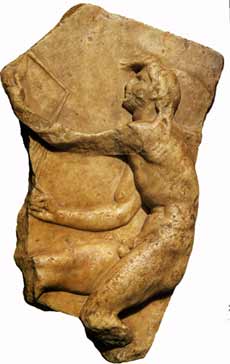 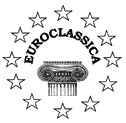 CONFÉRENCE ANNUELLE ET ASSEMBLÉE GÉNÉRALESplit, Croatie et Mostar, Bosnie-Herzégovine(27–30 Août 2021)Second MessageChers collègues, après les informations données dans le Premier Message, nous vous précisons les modalités de l’inscription.Droits d’inscription et frais optionnelsLe droit d’inscription est de 120 €. Il inclut les frais matériels liés à la Conférence, les pauses-café, le déjeuner du vendredi, le déjeuner et le dîner du samedi, la visite de la ville, l’entrée au musée archéologique de Split et l’autobus pour Mostar aller et retour.Le prix du dîner optionnel du vendredi est de 30 €. Il est possible de choisir entre viande, poisson et plat végétarien.Le prix du voyage optionnel à l’île de Hvar est de 25 €. Il comprend le passage en ferry boat, le bateau, la visite de la ville et l’entrée à la villa de  Petar Hektorović.InscriptionPour s’inscrire , il faut faire ce qui suit avant le 15 mai : Virer le paiement sur le compte indiqué ci-dessous (additionner simplement les droits d’inscription et les frais optionnels) Remplir le formulaire d’inscription sur le lien suivant : [X]  pour chaque personne séparément ; et ne pas oublier de cliquer sur la touche de validation) Libellé du compteNom : HRVATSKO DRUŠTVO KLASIČNIH FILOLOGAAdresse : Ivana Lučića 3, Zagreb (code postal : 10000)IBAN: HR6423600001101583404SWIFT/BIC: ZABAHR2XBanque: Zagrebačka banka d.d.Adresse de la banque : Trg bana Josipa Jelačića 10, Zagreb ( code postal : 10000)Intitulé du paiement : "Euroclassica registration – NOM DE FAMILLE ET PRÉNOM"HôtelsNous reprenons ici la liste de quelques hôtels qui sont à une distance raisonnable du lieu de la Conférence : Kastel (https://www.kastelsplit.com/en/), Globo (https://hotelglobo.com/), Bellevue (http://hotel-bellevue-split.hr/), President (http://www.hotelpresident.hr/split/).ContactPour toutes les questions concernant l’inscription, vous pouvez contacter Šime Demo (sime.demo@gmail.com). 